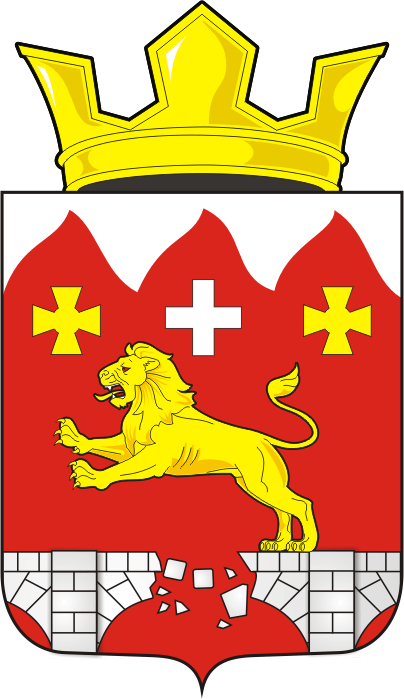 АДМИНИСТРАЦИЯ БУРУНЧИНСКОГО СЕЛЬСОВЕТАСАРАКТАШСКОГО РАЙОНА ОРЕНБУРГСКОЙ ОБЛАСТИП О С Т А Н О В Л Е Н И Е____________________________________________________________________14.04.2022                            с. Бурунча                                       № 29-п	В соответствии с пунктом 5 статьи 264.2 Бюджетного кодекса Российской Федерации, Положением «О бюджетном процессе в муниципальном образовании Бурунчинский сельсовет Саракташского района Оренбургской области», утверждённым решением Совета депутатов муниципального образования Бурунчинский сельсовет Саракташского района Оренбургской области от 27.09.2019 № 162,Утвердить отчёт об исполнении бюджета муниципального образования Бурунчинский  сельсовет Саракташского района Оренбургской области за 1 квартал 2022 года:	по доходам в сумме 786676,15 рублей, по расходам в сумме                       895026,66  рублей, с превышением  расходов над доходами в сумме 108350,51 руб. с показателями:по  кодам классификации доходов бюджета согласно приложению № 1;по разделам, подразделам классификации расходов бюджетов согласно приложению № 2.Специалисту 1 категории, бухгалтеру администрации сельсовета  Десятовой Н.Г. направить отчёт об исполнении местного бюджета за 1 квартал 2022 года в Совет депутатов Бурунчинского сельсовета и в Контрольно-счетный орган «Счетная палата» муниципального образования Саракташский район.3. Настоящее постановление вступает в силу со дня его подписания и подлежит обнародованию и размещению на официальном сайте администрации сельсовета.4. Контроль за исполнением настоящего постановления оставляю за собой.Глава Бурунчинского  сельсовета			А.Н.ЛогиновРазослано: прокуратуре района,финотдел администрации районаПриложение 1к постановлению  администрацииБурунчинского сельсовета от 14.04.2022 № 29-пОтчёт об исполнении бюджета муниципального образования Бурунчинский  сельсовет Саракташского района Оренбургской области за 1 квартал 2022 года по кодам классификации доходов бюджетаПриложение 2к постановлению  администрацииБурунчинского сельсовета от 14.04.2022 № 29-пОтчёт об исполнении бюджетамуниципального образования Бурунчинский  сельсовет Саракташского района Оренбургской области за 1 квартал 2022 года по  разделам, подразделам классификации расходов бюджетовОб утверждении отчёта об исполнениибюджета муниципального образования Бурунчинский  сельсовет Саракташского района Оренбургской области за 1 квартал 2022 годаНаименование показателяКод строкиКод дохода по бюджетной классификацииУтвержденные бюджетные назначенияИсполненоНеисполненные назначения123456Доходы бюджета - всего010X4 465 750,00786 676,153 679 073,85в том числе:НАЛОГОВЫЕ И НЕНАЛОГОВЫЕ ДОХОДЫ010000 100000000000000001 130 700,00117 759,071 012 940,93НАЛОГИ НА ПРИБЫЛЬ, ДОХОДЫ010000 10100000000000000227 000,0056 151,60170 848,40Налог на доходы физических лиц010000 10102000010000110227 000,0056 151,60170 848,40Налог на доходы физических лиц с доходов, источником которых является налоговый агент, за исключением доходов, в отношении которых исчисление и уплата налога осуществляются в соответствии со статьями 227, 227.1 и 228 Налогового кодекса Российской Федерации010000 10102010010000110225 000,0056 151,60168 848,40Налог на доходы физических лиц с доходов, источником которых является налоговый агент010182 10102010011000110225 000,0056 151,60168 848,40Налог на доходы физических лиц с доходов, полученных физическими лицами в соответствии со статьей 228 Налогового кодекса Российской Федерации010000 101020300100001102 000,000,002 000,00Налог на доходы физических лиц с доходов, полученных физическими лицами в соответствии со статьей 228 Налогового кодекса Российской Федерации (сумма платежа (перерасчеты, недоимка и задолженность по соответствующему платежу, в том числе по отмененному)010182 101020300110001102 000,000,002 000,00НАЛОГИ НА ТОВАРЫ (РАБОТЫ, УСЛУГИ), РЕАЛИЗУЕМЫЕ НА ТЕРРИТОРИИ РОССИЙСКОЙ ФЕДЕРАЦИИ010000 10300000000000000181 000,0046 709,61134 290,39Акцизы по подакцизным товарам (продукции), производимым на территории Российской Федерации010000 10302000010000110181 000,0046 709,61134 290,39Доходы от уплаты акцизов на дизельное топливо, подлежащие распределению между бюджетами субъектов Российской Федерации и местными бюджетами с учетом установленных дифференцированных нормативов отчислений в местные бюджеты010000 1030223001000011082 000,0022 432,5059 567,50Доходы от уплаты акцизов на дизельное топливо, подлежащие распределению между бюджетами субъектов Российской Федерации и местными бюджетами с учетом установленных дифференцированных нормативов отчислений в местные бюджеты (по нормативам, установленным федеральным законом о федеральном бюджете в целях формирования дорожных фондов субъектов Российской Федерации)010100 1030223101000011082 000,0022 432,5059 567,50Доходы от уплаты акцизов на моторные масла для дизельных и (или) карбюраторных (инжекторных) двигателей, подлежащие распределению между бюджетами субъектов Российской Федерации и местными бюджетами с учетом установленных дифференцированных нормативов отчислений в местные бюджеты010000 103022400100001100,00143,750,00Доходы от уплаты акцизов на моторные масла для дизельных и (или) карбюраторных (инжекторных) двигателей, подлежащие распределению между бюджетами субъектов Российской Федерации и местными бюджетами с учетом установленных дифференцированных нормативов отчислений в местные бюджеты (по нормативам, установленным федеральным законом о федеральном бюджете в целях формирования дорожных фондов субъектов Российской Федерации)010100 103022410100001100,00143,750,00Доходы от уплаты акцизов на автомобильный бензин, подлежащие распределению между бюджетами субъектов Российской Федерации и местными бюджетами с учетом установленных дифференцированных нормативов отчислений в местные бюджеты010000 10302250010000110109 000,0027 142,9781 857,03Доходы от уплаты акцизов на автомобильный бензин, подлежащие распределению между бюджетами субъектов Российской Федерации и местными бюджетами с учетом установленных дифференцированных нормативов отчислений в местные бюджеты (по нормативам, установленным федеральным законом о федеральном бюджете в целях формирования дорожных фондов субъектов Российской Федерации)010100 10302251010000110109 000,0027 142,9781 857,03Доходы от уплаты акцизов на прямогонный бензин, подлежащие распределению между бюджетами субъектов Российской Федерации и местными бюджетами с учетом установленных дифференцированных нормативов отчислений в местные бюджеты010000 10302260010000110-10 000,00-3 009,61-6 990,39Доходы от уплаты акцизов на прямогонный бензин, подлежащие распределению между бюджетами субъектов Российской Федерации и местными бюджетами с учетом установленных дифференцированных нормативов отчислений в местные бюджеты (по нормативам, установленным федеральным законом о федеральном бюджете в целях формирования дорожных фондов субъектов Российской Федерации)010100 10302261010000110-10 000,00-3 009,61-6 990,39НАЛОГИ НА СОВОКУПНЫЙ ДОХОД010000 105000000000000000,00228,480,00Налог, взимаемый в связи с применением упрощенной системы налогообложения010000 105010000000001100,00228,480,00Налог, взимаемый с налогоплательщиков, выбравших в качестве объекта налогообложения доходы, уменьшенные на величину расходов010000 105010200100001100,00228,480,00Налог, взимаемый с налогоплательщиков, выбравших в качестве объекта налогообложения доходы, уменьшенные на величину расходов (в том числе минимальный налог, зачисляемый в бюджеты субъектов Российской Федерации)010000 105010210100001100,00228,480,00Налог, взимаемый с налогоплательщиков, выбравших в качестве объекта налогообложения доходы, уменьшенные на величину расходов (в том числе минимальный налог, зачисляемый в бюджеты субъектов Российской Федерации (сумма платежа (перерасчеты, недоимка и задолженность по соответствующему платежу, в том числе по отмененному)010182 105010210110001100,00218,700,00Налог, взимаемый с налогоплательщиков, выбравших в качестве объекта налогообложения доходы, уменьшенные на величину расходов (в том числе минимальный налог, зачисляемый в бюджеты субъектов Российской Федерации (пени по соответствующему платежу)010182 105010210121001100,009,780,00НАЛОГИ НА ИМУЩЕСТВО010000 10600000000000000635 000,0014 669,38620 330,62Налог на имущество физических лиц010000 1060100000000011015 000,00213,7914 786,21Налог на имущество физических лиц, взимаемый по ставкам, применяемым к объектам налогообложения, расположенным в границах сельских поселений010000 1060103010000011015 000,00213,7914 786,21Налог на имущество физических лиц ,взимаемый по ставкам ,применяемых к объектам налогообложения, расположенных в границах поселений010182 1060103010100011015 000,00207,3514 792,65Налог на имущество физических лиц ,взимаемый по ставкам, применяемый к объектам налогообложения, расположенным в границах сельских поселений (пени по соответствующему платежу)010182 106010301021001100,006,440,00Земельный налог010000 10606000000000110620 000,0014 455,59605 544,41Земельный налог с организаций010000 1060603000000011012 000,00654,0011 346,00Земельный налог с организаций, обладающих земельным участком, расположенным в границах сельских поселений010000 1060603310000011012 000,00654,0011 346,00Земельный налог с организаций, обладающих земельным участком, расположенным в границах сельских поселений (сумма платежа (перерасчеты, недоимка и задолженность по соответствующему платежу, в том числе по отмененному)010182 1060603310100011012 000,00654,0011 346,00Земельный налог с физических лиц010000 10606040000000110608 000,0013 801,59594 198,41Земельный налог с физических лиц, обладающих земельным участком, расположенным в границах сельских поселений010000 10606043100000110608 000,0013 801,59594 198,41Земельный налог с физических лиц, обладающих земельным участком, расположенным в границах сельских поселений (сумма платежа (перерасчеты, недоимка и задолженность по соответствующему платежу, в том числе по отмененному)010182 10606043101000110608 000,0013 044,94594 955,06Земельный налог с физических лиц, обладающих земельным участком, расположенным в границах сельских поселений (перерасчеты, недоимка и задолженность)010182 106060431021001100,00756,650,00ПРОЧИЕ НЕНАЛОГОВЫЕ ДОХОДЫ010000 1170000000000000087 700,000,0087 700,00Инициативные платежи010000 1171500000000015087 700,000,0087 700,00Инициативные платежи, зачисляемые в бюджеты сельских поселений010000 1171503010000015087 700,000,0087 700,00Инициативные платежи, зачисляемые в бюджеты сельских поселений (средства, поступающие на благоустройство мест захоронения)010121 1171503010001215087 700,000,0087 700,00БЕЗВОЗМЕЗДНЫЕ ПОСТУПЛЕНИЯ010000 200000000000000003 335 050,00668 917,082 666 132,92БЕЗВОЗМЕЗДНЫЕ ПОСТУПЛЕНИЯ ОТ ДРУГИХ БЮДЖЕТОВ БЮДЖЕТНОЙ СИСТЕМЫ РОССИЙСКОЙ ФЕДЕРАЦИИ010000 202000000000000003 335 050,00668 917,082 666 132,92Дотации бюджетам бюджетной системы Российской Федерации010000 202100000000001502 549 000,00576 400,001 972 600,00Дотации на выравнивание бюджетной обеспеченности010000 202150010000001502 506 000,00576 400,001 929 600,00Дотации бюджетам сельских поселений на выравнивание бюджетной обеспеченности из бюджета субъекта Российской Федерации010121 202150011000001502 506 000,00576 400,001 929 600,00Дотации на выравнивание бюджетной обеспеченности из бюджетов муниципальных районов, городских округов с внутригородским делением010000 2021600100000015043 000,000,0043 000,00Дотации бюджетам сельских поселений на выравнивание бюджетной обеспеченности из бюджетов муниципальных районов010121 2021600110000015043 000,000,0043 000,00Субсидии бюджетам бюджетной системы Российской Федерации (межбюджетные субсидии)010000 20220000000000150286 000,000,00286 000,00Прочие субсидии010000 20229999000000150286 000,000,00286 000,00Прочие субсидии бюджетам сельских поселений010121 20229999100000150286 000,000,00286 000,00Субвенции бюджетам бюджетной системы Российской Федерации010000 20230000000000150104 800,0024 957,0879 842,92Субвенции бюджетам на осуществление первичного воинского учета органами местного самоуправления поселений, муниципальных и городских округов010000 20235118000000150104 800,0024 957,0879 842,92Субвенции бюджетам сельских поселений на осуществление первичного воинского учета органами местного самоуправления поселений, муниципальных и городских округов010121 20235118100000150104 800,0024 957,0879 842,92Иные межбюджетные трансферты010000 20240000000000150395 250,0067 560,00327 690,00Прочие межбюджетные трансферты, передаваемые бюджетам010000 20249999000000150395 250,0067 560,00327 690,00Прочие межбюджетные трансферты, передаваемые бюджетам сельских поселений010121 20249999100000150395 250,0067 560,00327 690,00Наименование показателяКод строкиКод расхода по бюджетной классификацииУтвержденные бюджетные назначенияИсполненоНеисполненные назначения123456Расходы бюджета - всего200X4 465 750,00895 026,663 570 723,34в том числе:ОБЩЕГОСУДАРСТВЕННЫЕ ВОПРОСЫ200000 0100 0000000000 0002 019 650,60540 704,381 478 946,22Функционирование высшего должностного лица субъекта Российской Федерации и муниципального образования200000 0102 0000000000 000580 000,00191 374,75388 625,25Муниципальная программа "Реализация муниципальной политики на территории муниципального образования Бурунчинский сельсовет Саракташского района Оренбургской области на 2018-2024 годы"200000 0102 5200000000 000580 000,00191 374,75388 625,25Подпрограмма "Осуществление деятельности аппарата управления"200000 0102 5210000000 000580 000,00191 374,75388 625,25Глава муниципального образования200000 0102 5210010010 000580 000,00191 374,75388 625,25Расходы на выплаты персоналу в целях обеспечения выполнения функций государственными (муниципальными) органами, казенными учреждениями, органами управления государственными внебюджетными фондами200000 0102 5210010010 100580 000,00191 374,75388 625,25Расходы на выплаты персоналу государственных (муниципальных) органов200000 0102 5210010010 120580 000,00191 374,75388 625,25Фонд оплаты труда государственных (муниципальных) органов200121 0102 5210010010 121445 500,00146 985,21298 514,79Взносы по обязательному социальному страхованию на выплаты денежного содержания и иные выплаты работникам государственных (муниципальных) органов200121 0102 5210010010 129134 500,0044 389,5490 110,46Функционирование Правительства Российской Федерации, высших исполнительных органов государственной власти субъектов Российской Федерации, местных администраций200000 0104 0000000000 0001 422 350,60348 429,631 073 920,97Муниципальная программа "Реализация муниципальной политики на территории муниципального образования Бурунчинский сельсовет Саракташского района Оренбургской области на 2018-2024 годы"200000 0104 5200000000 0001 422 350,60348 429,631 073 920,97Подпрограмма "Осуществление деятельности аппарата управления"200000 0104 5210000000 0001 422 350,60348 429,631 073 920,97Аппарат администрации муниципального образования200000 0104 5210010020 0001 297 350,60348 429,63948 920,97Расходы на выплаты персоналу в целях обеспечения выполнения функций государственными (муниципальными) органами, казенными учреждениями, органами управления государственными внебюджетными фондами200000 0104 5210010020 1001 218 324,97288 176,04930 148,93Расходы на выплаты персоналу государственных (муниципальных) органов200000 0104 5210010020 1201 218 324,97288 176,04930 148,93Фонд оплаты труда государственных (муниципальных) органов200121 0104 5210010020 121909 600,00218 422,49691 177,51Иные выплаты персоналу государственных (муниципальных) органов, за исключением фонда оплаты труда200121 0104 5210010020 1226 022,976 022,970,00Взносы по обязательному социальному страхованию на выплаты денежного содержания и иные выплаты работникам государственных (муниципальных) органов200121 0104 5210010020 129302 702,0063 730,58238 971,42Закупка товаров, работ и услуг для обеспечения государственных (муниципальных) нужд200000 0104 5210010020 20064 825,6360 253,594 572,04Иные закупки товаров, работ и услуг для обеспечения государственных (муниципальных) нужд200000 0104 5210010020 24064 825,6360 253,594 572,04Прочая закупка товаров, работ и услуг200121 0104 5210010020 24454 825,6354 825,630,00Закупка энергетических ресурсов200121 0104 5210010020 24710 000,005 427,964 572,04Межбюджетные трансферты200000 0104 5210010020 50014 200,000,0014 200,00Иные межбюджетные трансферты200121 0104 5210010020 54014 200,000,0014 200,00Достижение показателей по оплате труда200000 0104 5210097080 000125 000,000,00125 000,00Расходы на выплаты персоналу в целях обеспечения выполнения функций государственными (муниципальными) органами, казенными учреждениями, органами управления государственными внебюджетными фондами200000 0104 5210097080 100125 000,000,00125 000,00Расходы на выплаты персоналу государственных (муниципальных) органов200000 0104 5210097080 120125 000,000,00125 000,00Фонд оплаты труда государственных (муниципальных) органов200121 0104 5210097080 12196 006,000,0096 006,00Взносы по обязательному социальному страхованию на выплаты денежного содержания и иные выплаты работникам государственных (муниципальных) органов200121 0104 5210097080 12928 994,000,0028 994,00Обеспечение деятельности финансовых, налоговых и таможенных органов и органов финансового (финансово-бюджетного) надзора200000 0106 0000000000 00016 400,000,0016 400,00Муниципальная программа "Реализация муниципальной политики на территории муниципального образования Бурунчинский сельсовет Саракташского района Оренбургской области на 2018-2024 годы"200000 0106 5200000000 00016 400,000,0016 400,00Подпрограмма "Осуществление деятельности аппарата управления"200000 0106 5210000000 00016 400,000,0016 400,00Межбюджетные трансферты на осуществление части переданных в район полномочий по внешнему муниципальному контролю200000 0106 5210010080 00016 400,000,0016 400,00Межбюджетные трансферты200000 0106 5210010080 50016 400,000,0016 400,00Иные межбюджетные трансферты200121 0106 5210010080 54016 400,000,0016 400,00Другие общегосударственные вопросы200000 0113 0000000000 000900,00900,000,00Непрограммное направление расходов (непрограммные мероприятия)200000 0113 7700000000 000900,00900,000,00Членские взносы в Совет (ассоциацию) муниципальных образований200000 0113 7700095100 000900,00900,000,00Иные бюджетные ассигнования200000 0113 7700095100 800900,00900,000,00Уплата налогов, сборов и иных платежей200000 0113 7700095100 850900,00900,000,00Уплата иных платежей200121 0113 7700095100 853900,00900,000,00НАЦИОНАЛЬНАЯ ОБОРОНА200000 0200 0000000000 000104 800,0024 957,0879 842,92Мобилизационная и вневойсковая подготовка200000 0203 0000000000 000104 800,0024 957,0879 842,92Муниципальная программа "Реализация муниципальной политики на территории муниципального образования Бурунчинский сельсовет Саракташского района Оренбургской области на 2018-2024 годы"200000 0203 5200000000 000104 800,0024 957,0879 842,92Подпрограмма "Обеспечение осуществления части, переданных органами власти другого уровня, полномочий"200000 0203 5220000000 000104 800,0024 957,0879 842,92Осуществление первичного воинского учета органами местного самоуправления поселений, муниципальных и городских округов200000 0203 5220051180 000104 800,0024 957,0879 842,92Расходы на выплаты персоналу в целях обеспечения выполнения функций государственными (муниципальными) органами, казенными учреждениями, органами управления государственными внебюджетными фондами200000 0203 5220051180 100103 400,0024 957,0878 442,92Расходы на выплаты персоналу государственных (муниципальных) органов200000 0203 5220051180 120103 400,0024 957,0878 442,92Фонд оплаты труда государственных (муниципальных) органов200121 0203 5220051180 12179 400,0019 168,2660 231,74Взносы по обязательному социальному страхованию на выплаты денежного содержания и иные выплаты работникам государственных (муниципальных) органов200121 0203 5220051180 12924 000,005 788,8218 211,18Закупка товаров, работ и услуг для обеспечения государственных (муниципальных) нужд200000 0203 5220051180 2001 400,000,001 400,00Иные закупки товаров, работ и услуг для обеспечения государственных (муниципальных) нужд200000 0203 5220051180 2401 400,000,001 400,00Прочая закупка товаров, работ и услуг200121 0203 5220051180 2441 400,000,001 400,00НАЦИОНАЛЬНАЯ БЕЗОПАСНОСТЬ И ПРАВООХРАНИТЕЛЬНАЯ ДЕЯТЕЛЬНОСТЬ200000 0300 0000000000 00060 000,0020 265,0039 735,00Защита населения и территории от чрезвычайных ситуаций природного и техногенного характера, пожарная безопасность200000 0310 0000000000 00060 000,0020 265,0039 735,00Муниципальная программа "Реализация муниципальной политики на территории муниципального образования Бурунчинский сельсовет Саракташского района Оренбургской области на 2018-2024 годы"200000 0310 5200000000 00060 000,0020 265,0039 735,00Подпрограмма "Обеспечение пожарной безопасности на территории муниципального образования Бурунчинский сельсовет"200000 0310 5230000000 00060 000,0020 265,0039 735,00Финансовое обеспечение мероприятий по обеспечению пожарной безопасности на территории муниципального образования поселения200000 0310 5230095020 00060 000,0020 265,0039 735,00Закупка товаров, работ и услуг для обеспечения государственных (муниципальных) нужд200000 0310 5230095020 20060 000,0020 265,0039 735,00Иные закупки товаров, работ и услуг для обеспечения государственных (муниципальных) нужд200000 0310 5230095020 24060 000,0020 265,0039 735,00Прочая закупка товаров, работ и услуг200121 0310 5230095020 24460 000,0020 265,0039 735,00НАЦИОНАЛЬНАЯ ЭКОНОМИКА200000 0400 0000000000 000181 000,0036 248,76144 751,24Дорожное хозяйство (дорожные фонды)200000 0409 0000000000 000181 000,0036 248,76144 751,24Муниципальная программа "Реализация муниципальной политики на территории муниципального образования Бурунчинский сельсовет Саракташского района Оренбургской области на 2018-2024 годы"200000 0409 5200000000 000181 000,0036 248,76144 751,24Подпрограмма "Развитие дорожного хозяйства на территории муниципального образования Бурунчинский сельсовет"200000 0409 5240000000 000181 000,0036 248,76144 751,24Содержание и ремонт, капитальный ремонт автомобильных дорог общего пользования и искусственных сооружений на них200000 0409 5240095280 000181 000,0036 248,76144 751,24Закупка товаров, работ и услуг для обеспечения государственных (муниципальных) нужд200000 0409 5240095280 200181 000,0036 248,76144 751,24Иные закупки товаров, работ и услуг для обеспечения государственных (муниципальных) нужд200000 0409 5240095280 240181 000,0036 248,76144 751,24Прочая закупка товаров, работ и услуг200121 0409 5240095280 244120 000,002 427,30117 572,70Закупка энергетических ресурсов200121 0409 5240095280 24761 000,0033 821,4627 178,54ЖИЛИЩНО-КОММУНАЛЬНОЕ ХОЗЯЙСТВО200000 0500 0000000000 000449 529,400,00449 529,40Благоустройство200000 0503 0000000000 000449 529,400,00449 529,40Муниципальная программа "Реализация муниципальной политики на территории муниципального образования Бурунчинский сельсовет Саракташского района Оренбургской области на 2018-2024 годы"200000 0503 5200000000 000449 529,400,00449 529,40Подпрограмма "Благоустройство территории муниципального образования Бурунчинский сельсовет"200000 0503 5250000000 000449 529,400,00449 529,40Финансовое обеспечение мероприятий по благоустройству территорий муниципального образования поселения200000 0503 5250095310 0002 408,400,002 408,40Закупка товаров, работ и услуг для обеспечения государственных (муниципальных) нужд200000 0503 5250095310 2002 408,400,002 408,40Иные закупки товаров, работ и услуг для обеспечения государственных (муниципальных) нужд200000 0503 5250095310 2402 408,400,002 408,40Прочая закупка товаров, работ и услуг200121 0503 5250095310 2442 408,400,002 408,40Реализация инициативных проектов (благоустройство мест захоронения)200000 0503 525П5S140В 000447 121,000,00447 121,00Закупка товаров, работ и услуг для обеспечения государственных (муниципальных) нужд200000 0503 525П5S140В 200447 121,000,00447 121,00Иные закупки товаров, работ и услуг для обеспечения государственных (муниципальных) нужд200000 0503 525П5S140В 240447 121,000,00447 121,00Закупка товаров, работ, услуг в целях капитального ремонта государственного (муниципального) имущества200121 0503 525П5S140В 243447 121,000,00447 121,00КУЛЬТУРА, КИНЕМАТОГРАФИЯ200000 0800 0000000000 0001 640 770,00272 851,441 367 918,56Культура200000 0801 0000000000 0001 640 770,00272 851,441 367 918,56Муниципальная программа "Реализация муниципальной политики на территории муниципального образования Бурунчинский сельсовет Саракташского района Оренбургской области на 2018-2024 годы"200000 0801 5200000000 0001 640 770,00272 851,441 367 918,56Подпрограмма "Развитие культуры на территории муниципального образования Бурунчинский сельсовет"200000 0801 5260000000 0001 640 770,00272 851,441 367 918,56Финансовое обеспечение части переданных полномочий по организации досуга и обеспечению жителей услугами организации культуры и библиотечного обслуживания200000 0801 5260075080 0001 360 520,00200 000,001 160 520,00Межбюджетные трансферты200000 0801 5260075080 5001 360 520,00200 000,001 160 520,00Иные межбюджетные трансферты200121 0801 5260075080 5401 360 520,00200 000,001 160 520,00Финансовое обеспечение мероприятий, направленных на развитие культуры на территории муниципального образования поселения200000 0801 5260095220 00010 000,005 291,444 708,56Закупка товаров, работ и услуг для обеспечения государственных (муниципальных) нужд200000 0801 5260095220 20010 000,005 291,444 708,56Иные закупки товаров, работ и услуг для обеспечения государственных (муниципальных) нужд200000 0801 5260095220 24010 000,005 291,444 708,56Прочая закупка товаров, работ и услуг200121 0801 5260095220 2445 000,003 999,511 000,49Закупка энергетических ресурсов200121 0801 5260095220 2475 000,001 291,933 708,07Повышение заработной платы работников муниципальных учреждений культуры200000 0801 5260097030 000270 250,0067 560,00202 690,00Межбюджетные трансферты200000 0801 5260097030 500270 250,0067 560,00202 690,00Иные межбюджетные трансферты200121 0801 5260097030 540270 250,0067 560,00202 690,00СОЦИАЛЬНАЯ ПОЛИТИКА200000 1000 0000000000 00010 000,000,0010 000,00Пенсионное обеспечение200000 1001 0000000000 00010 000,000,0010 000,00Муниципальная программа "Реализация муниципальной политики на территории муниципального образования Бурунчинский сельсовет Саракташского района Оренбургской области на 2018-2024 годы"200000 1001 5200000000 00010 000,000,0010 000,00Подпрограмма "Осуществление деятельности аппарата управления"200000 1001 5210000000 00010 000,000,0010 000,00Предоставление пенсии за выслугу лет муниципальным служащим200000 1001 5210025050 00010 000,000,0010 000,00Социальное обеспечение и иные выплаты населению200000 1001 5210025050 30010 000,000,0010 000,00Публичные нормативные социальные выплаты гражданам200000 1001 5210025050 31010 000,000,0010 000,00Иные пенсии, социальные доплаты к пенсиям200121 1001 5210025050 31210 000,000,0010 000,00Результат исполнения бюджета (дефицит/профицит)450X0,00-108 350,51X